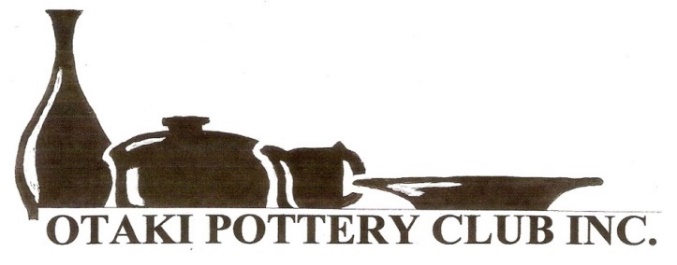 Club Membership Registration FormPlease read the requirements on the back of this sheet, complete this form in full and either place it in the payments box, mail it to the Membership Secretary, or hand it to a committee member or tutor.   The Committee will review the application at the next committee meeting.NOTE: if you are a class student, it is preferred that you get your tutor to nominate youRequirements for becoming a Full Member of the Otaki Pottery ClubMembers:  The club is set up for hand building and throwing.   OPC expects applicants for membership to have the technical skills to undertake, without assistance and safely, the type of work they want to produce.   It is expected that new members will require some help with locating things, etc. but they should not depend on other members for unreasonable help with using equipment and technique. Nomination: In applying for membership, applicants must provide evidence of their competence at making pots (e.g. courses attended, exhibitions, relevant membership).   The person supporting the application (“Nominator”) must be able to attest to the applicant’s ability and experience.   Attending courses run by the club is a way of acquiring pottery making skills but is not essential for becoming a member.Equipment:  OPC has a great range of equipment, small and large which is available to club members within the clubrooms.   Equipment is NOT permitted to leave the clubrooms without special permission by a tutor or committee member.Clay, Glazes and Kilns:  OPC has a verity of clays for sale.  Ready mixed glazes and oxides are provided (free) for firing at 1100C, 1200C and 1250C in the electric kilns and at stoneware temperatures in the gas kiln.   The kilns are operated by skilled club members.   Other members are welcome to assist.   Work Rooms:  The rooms are cleaned weekly by a paid cleaner.   It is, however, the responsibility of each club member to leave any area they have been working in or around clean and tidy.Cleaning Bees:  There are 4 cleaning bees during the year and each club member is required to attend at least one of these (usually a Saturday morning between 10am and 12pm) or pay a fee in lieu.Fundraising:  OPC’s main fundraising activity is the Festival of Pots and Garden Art which is held in January of each year.   This is a great way for members to showcase their work.  The Festival requires a commitment from each of our club members to enable this to be successful and the funds raised allow the club to maintain/replace vital equipment in the rooms.  When you become a club member a commitment of at least 6 hours is required from you before (preparation work) or over the period of the festival.Orientation:  New members are taken on a tour of the rooms to become familiar with the facility, safety measures and administrative procedures.   This tour is not intended to provide any instruction on the craft of pottery.Name:Date:Address:Email:Telephone Numbers: 	Day:				Evening:				Mobile:I have the following pottery experience:I have the following pottery experience:I have the following pottery experience:I have the following pottery experience:I have the following pottery experience:I have the following pottery experience:I have the following pottery experience:I have the following pottery experience:I have the following pottery experience:I have the following pottery experience:I have the following pottery experience:Full Membership Fees	Associate Membership Feeto be paid on acceptance	to be paid on acceptanceFull Membership Fees	Associate Membership Feeto be paid on acceptance	to be paid on acceptanceFull Membership Fees	Associate Membership Feeto be paid on acceptance	to be paid on acceptanceFull Membership Fees	Associate Membership Feeto be paid on acceptance	to be paid on acceptanceFull Membership Fees	Associate Membership Feeto be paid on acceptance	to be paid on acceptanceFull Membership Fees	Associate Membership Feeto be paid on acceptance	to be paid on acceptanceFull Membership Fees	Associate Membership Feeto be paid on acceptance	to be paid on acceptanceFull Membership Fees	Associate Membership Feeto be paid on acceptance	to be paid on acceptanceAssociate MembershipThis is for people who want to remain members but not be actively engaged on a regular basis. They will be able to participate in the clubs social activities. They will get a regular newsletter and have speaking rights.They will not have voting rights or hold a key to the rooms.They will not have to do a cleaning bee or participate in fundraising activities unless they choose to do so.Associate Members may not carry out practical work at the club rooms.People who want to become an Associate Member will have to apply in writing to the Committee.Associate MembershipThis is for people who want to remain members but not be actively engaged on a regular basis. They will be able to participate in the clubs social activities. They will get a regular newsletter and have speaking rights.They will not have voting rights or hold a key to the rooms.They will not have to do a cleaning bee or participate in fundraising activities unless they choose to do so.Associate Members may not carry out practical work at the club rooms.People who want to become an Associate Member will have to apply in writing to the Committee.Associate MembershipThis is for people who want to remain members but not be actively engaged on a regular basis. They will be able to participate in the clubs social activities. They will get a regular newsletter and have speaking rights.They will not have voting rights or hold a key to the rooms.They will not have to do a cleaning bee or participate in fundraising activities unless they choose to do so.Associate Members may not carry out practical work at the club rooms.People who want to become an Associate Member will have to apply in writing to the Committee.$138 full year (GST incl) paid by 1 Feb or $161 paid by 2 payments of $80.50 (GST incl) paid by 1 Feb and 31 July)Fee:$35 per yearFee:$35 per yearFee:$35 per yearAssociate MembershipThis is for people who want to remain members but not be actively engaged on a regular basis. They will be able to participate in the clubs social activities. They will get a regular newsletter and have speaking rights.They will not have voting rights or hold a key to the rooms.They will not have to do a cleaning bee or participate in fundraising activities unless they choose to do so.Associate Members may not carry out practical work at the club rooms.People who want to become an Associate Member will have to apply in writing to the Committee.Associate MembershipThis is for people who want to remain members but not be actively engaged on a regular basis. They will be able to participate in the clubs social activities. They will get a regular newsletter and have speaking rights.They will not have voting rights or hold a key to the rooms.They will not have to do a cleaning bee or participate in fundraising activities unless they choose to do so.Associate Members may not carry out practical work at the club rooms.People who want to become an Associate Member will have to apply in writing to the Committee.Associate MembershipThis is for people who want to remain members but not be actively engaged on a regular basis. They will be able to participate in the clubs social activities. They will get a regular newsletter and have speaking rights.They will not have voting rights or hold a key to the rooms.They will not have to do a cleaning bee or participate in fundraising activities unless they choose to do so.Associate Members may not carry out practical work at the club rooms.People who want to become an Associate Member will have to apply in writing to the Committee.Your sub includes a key to the rooms.Associate MembershipThis is for people who want to remain members but not be actively engaged on a regular basis. They will be able to participate in the clubs social activities. They will get a regular newsletter and have speaking rights.They will not have voting rights or hold a key to the rooms.They will not have to do a cleaning bee or participate in fundraising activities unless they choose to do so.Associate Members may not carry out practical work at the club rooms.People who want to become an Associate Member will have to apply in writing to the Committee.Associate MembershipThis is for people who want to remain members but not be actively engaged on a regular basis. They will be able to participate in the clubs social activities. They will get a regular newsletter and have speaking rights.They will not have voting rights or hold a key to the rooms.They will not have to do a cleaning bee or participate in fundraising activities unless they choose to do so.Associate Members may not carry out practical work at the club rooms.People who want to become an Associate Member will have to apply in writing to the Committee.Associate MembershipThis is for people who want to remain members but not be actively engaged on a regular basis. They will be able to participate in the clubs social activities. They will get a regular newsletter and have speaking rights.They will not have voting rights or hold a key to the rooms.They will not have to do a cleaning bee or participate in fundraising activities unless they choose to do so.Associate Members may not carry out practical work at the club rooms.People who want to become an Associate Member will have to apply in writing to the Committee.Associate MembershipThis is for people who want to remain members but not be actively engaged on a regular basis. They will be able to participate in the clubs social activities. They will get a regular newsletter and have speaking rights.They will not have voting rights or hold a key to the rooms.They will not have to do a cleaning bee or participate in fundraising activities unless they choose to do so.Associate Members may not carry out practical work at the club rooms.People who want to become an Associate Member will have to apply in writing to the Committee.Associate MembershipThis is for people who want to remain members but not be actively engaged on a regular basis. They will be able to participate in the clubs social activities. They will get a regular newsletter and have speaking rights.They will not have voting rights or hold a key to the rooms.They will not have to do a cleaning bee or participate in fundraising activities unless they choose to do so.Associate Members may not carry out practical work at the club rooms.People who want to become an Associate Member will have to apply in writing to the Committee.Associate MembershipThis is for people who want to remain members but not be actively engaged on a regular basis. They will be able to participate in the clubs social activities. They will get a regular newsletter and have speaking rights.They will not have voting rights or hold a key to the rooms.They will not have to do a cleaning bee or participate in fundraising activities unless they choose to do so.Associate Members may not carry out practical work at the club rooms.People who want to become an Associate Member will have to apply in writing to the Committee.Fees: These subs are valid from 1 January to 31 December each year and are set by the AGM in February of each year or at a Special General Meeting called by the Management Committee.Vehicles: Because our clubrooms are in the grounds of Otaki College, we are required, by the College, to keep a register of all vehicles coming onto their grounds at all times.   Please provide the following information for all vehicles you may bring onto the college grounds.Fees: These subs are valid from 1 January to 31 December each year and are set by the AGM in February of each year or at a Special General Meeting called by the Management Committee.Vehicles: Because our clubrooms are in the grounds of Otaki College, we are required, by the College, to keep a register of all vehicles coming onto their grounds at all times.   Please provide the following information for all vehicles you may bring onto the college grounds.Fees: These subs are valid from 1 January to 31 December each year and are set by the AGM in February of each year or at a Special General Meeting called by the Management Committee.Vehicles: Because our clubrooms are in the grounds of Otaki College, we are required, by the College, to keep a register of all vehicles coming onto their grounds at all times.   Please provide the following information for all vehicles you may bring onto the college grounds.Fees: These subs are valid from 1 January to 31 December each year and are set by the AGM in February of each year or at a Special General Meeting called by the Management Committee.Vehicles: Because our clubrooms are in the grounds of Otaki College, we are required, by the College, to keep a register of all vehicles coming onto their grounds at all times.   Please provide the following information for all vehicles you may bring onto the college grounds.Fees: These subs are valid from 1 January to 31 December each year and are set by the AGM in February of each year or at a Special General Meeting called by the Management Committee.Vehicles: Because our clubrooms are in the grounds of Otaki College, we are required, by the College, to keep a register of all vehicles coming onto their grounds at all times.   Please provide the following information for all vehicles you may bring onto the college grounds.Fees: These subs are valid from 1 January to 31 December each year and are set by the AGM in February of each year or at a Special General Meeting called by the Management Committee.Vehicles: Because our clubrooms are in the grounds of Otaki College, we are required, by the College, to keep a register of all vehicles coming onto their grounds at all times.   Please provide the following information for all vehicles you may bring onto the college grounds.Fees: These subs are valid from 1 January to 31 December each year and are set by the AGM in February of each year or at a Special General Meeting called by the Management Committee.Vehicles: Because our clubrooms are in the grounds of Otaki College, we are required, by the College, to keep a register of all vehicles coming onto their grounds at all times.   Please provide the following information for all vehicles you may bring onto the college grounds.Fees: These subs are valid from 1 January to 31 December each year and are set by the AGM in February of each year or at a Special General Meeting called by the Management Committee.Vehicles: Because our clubrooms are in the grounds of Otaki College, we are required, by the College, to keep a register of all vehicles coming onto their grounds at all times.   Please provide the following information for all vehicles you may bring onto the college grounds.Associate MembershipThis is for people who want to remain members but not be actively engaged on a regular basis. They will be able to participate in the clubs social activities. They will get a regular newsletter and have speaking rights.They will not have voting rights or hold a key to the rooms.They will not have to do a cleaning bee or participate in fundraising activities unless they choose to do so.Associate Members may not carry out practical work at the club rooms.People who want to become an Associate Member will have to apply in writing to the Committee.Associate MembershipThis is for people who want to remain members but not be actively engaged on a regular basis. They will be able to participate in the clubs social activities. They will get a regular newsletter and have speaking rights.They will not have voting rights or hold a key to the rooms.They will not have to do a cleaning bee or participate in fundraising activities unless they choose to do so.Associate Members may not carry out practical work at the club rooms.People who want to become an Associate Member will have to apply in writing to the Committee.Associate MembershipThis is for people who want to remain members but not be actively engaged on a regular basis. They will be able to participate in the clubs social activities. They will get a regular newsletter and have speaking rights.They will not have voting rights or hold a key to the rooms.They will not have to do a cleaning bee or participate in fundraising activities unless they choose to do so.Associate Members may not carry out practical work at the club rooms.People who want to become an Associate Member will have to apply in writing to the Committee.Signature of new member:Signature of new member:Signature of new member:Signature of new member:Signature of new member:Signature of new member:Supporting Comments of Nominator:Supporting Comments of Nominator:Supporting Comments of Nominator:Supporting Comments of Nominator:Signature of nominating member/tutor:Signature of nominating member/tutor:Signature of nominating member/tutor:Signature of nominating member/tutor:Signature of nominating member/tutor:Signature of nominating member/tutor:Name of nominating member/tutor (please print):Name of nominating member/tutor (please print):Name of nominating member/tutor (please print):Name of nominating member/tutor (please print):Name of nominating member/tutor (please print):Name of nominating member/tutor (please print):